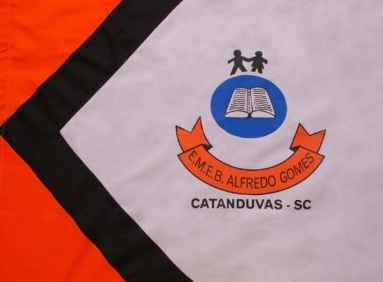 BasquetemeiaObjetivo: Arremessar, construir o jogo, desenvolver habilidades, desenvolvimento da coordenação motora.Materiais:BaldeMeia ou papelJogo:O basquetemeia é um jogo de arremesso de meia ou bolinha de papel em um balde. O objetivo do jogo é acertar o maior numero de meia ou bolinha de papel no balde e essas bolinhas ou meias terão um valor (pode valer 5 pontos). Então a cada acerto de arremesso soma-se 5 pontos e a cada erro desconta-se 5 pontos. Outra variação do basquetemeia é o seguinte: um jogador irá arremessar as bolinhas ou meias de costas e o outro jogador ficará com o balde nas mãos. A cada bolinha que conseguir capturar com o balde somam-se os pontos, se não pegar perde-se os pontos.Bom jogo...